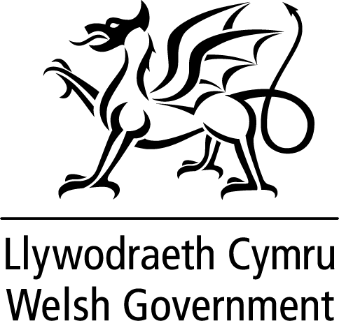 Hyfforddiant Llywodraeth Cymru - Datganiad o ddiddordebWelsh Government Training - Expression of InterestPerthnasedd Gwledig: Sut i adnabod, gofalu am a rhannu casgliadau gwledigRural Relevance: How to identify, care for & share rural collectionsPwy fydd yn mynychu? | Who will attend?Enw | Name: Sefydliad | Organisation: E-bost | Email address: Nodwch: I fod yn gymwys i ymgeisio ar gyfer y rhaglen hon rhaid i chi fod yn aelod o staff neu wirfoddolwr mewn amgueddfa neu archif Achrededig (neu yn gweithio yn tuag at Achredu), neu llyfrgell cyhoeddus.NB: To be eligible to apply to this programme you need to work or volunteer in an accredited (or working towards accreditation) local archive, museum or public library in Wales.Hoffwn fynychu | I would like to attend:Perthnasedd Gwledig: Sut i adnabod, gofalu am a rhannu casgliadau gwledigRural Relevance: How to identify, care for & share rural collectionsDydd Iau 21 Mawrth 2024/ 21st March, 13:00 - 15:00  Anghenion hygyrchedd | Accessibility requirementsMae Llywodraeth Cymru wedi ymrwymo i ddarparu cyfleoedd hygyrch a chynhwysol i'r sector. A oes gennych unrhyw ofynion mynediad yr hoffech ein gwneud yn ymwybodol ohonynt?Welsh Government are committed to providing accessible and inclusive opportunities for the sector. Do you have any access requirements you would like to make us aware of?Oes | Yes ☐   Nac oes | No ☐Os oes, rhowch fanylion isod os gwelwch yn ddaIf yes, please indicate below:Anghenion iaith | Language requirementsCynhelir yr hyfforddiant hwn drwy gyfrwng y Saesneg. Rydym yn gallu trefnu cyfieithu ar gyfer cyfraniadau ar lafar yn Gymraeg i Saesneg, yn dibynnu ar nifer o geisiadau. Mae cyfieithu adnoddau hyfforddi yn dibynnu ar ganiatâd perchennog y cynnwys.This training is in the medium of English. We can arrange spoken contributions in Welsh to be translated into English, dependent on number of requests. Translation of training resources is dependent on permissions of the content owner.Ydych chi am gyfrannu yn Gymraeg?Would you like to contribute in Welsh?Ydw | Yes ☐  Nac Ydw | No ☐Sut i gofrestru | How to registerAnfonwch y ffurflen hon erbyn Dydd Mercher 13 Mawrth 2024 at: Elizabeth.bennett@llyw.cymruPlease return this form by Wednesday 13 March 2024 to: Elizabeth.bennett@gov.walesHysbysiad preifatrwyddPan fydd Llywodraeth Cymru yn casglu data at ddiben penodol, byddwn yn rhoi hysbysiad preifatrwydd i chi i esbonio pam mae angen y wybodaeth honno arnom a sut y byddwn yn ei defnyddio.Mae Llywodraeth Cymru yn trefnu gwahanol fathau o ddigwyddiadau i helpu ein gwaith. Beth bynnag fo diben y digwyddiad, bydd angen eich data personol arnom os byddwch yn mynychu. Bydd hyn yn cynnwys eich enw, eich manylion cyswllt a'ch sefydliad. Byddwn yn defnyddio'ch manylion cyswllt i anfon gwybodaeth atoch am fynychu'r digwyddiad ac efallai y byddwn yn anfon deunydd atoch o'r digwyddiad wedyn. Mewn rhai achosion rydym yn defnyddio trydydd parti i reoli ein digwyddiadau, ac mae ein contractau'n nodi gofynion llym ar gyfer prosesu a chadw data personol yn ddiogel.Byddwn yn cadw eich gwybodaeth bersonol am ddim mwy na blwyddyn ar ôl unrhyw ddigwyddiad y byddwch yn ei fynychu. Os ydym am ddefnyddio'ch data personol am unrhyw reswm heblaw trefnu'r digwyddiad, byddwn yn gofyn i chi am hyn fel rhan o'r broses archebu. Mae rhagor o wybodaeth ar gael yn: https://llyw.cymru/hysbysiad-preifatrwydd-llywodraeth-cymru Privacy noticeWhere the Welsh Government collects data for a specific purpose, we will provide you with a privacy notice to explain why we need that information and how we will use it.The Welsh Government organises various types of events to help us in the work we do. Regardless of the purpose of the event, we will need your personal data if you attend. This will include your name, contact details and organisation. We will use your contact details to send you information about attending the event and we may send you material from the event afterwards. In some cases, we use a third party to manage our events, and our contracts set out strict requirements for the processing and safekeeping of personal data. We will keep your personal information for no more than one year after any event you attend. If we wish to use your personal data for any reason other than to organise the event, then we will ask you about this as part of the booking process.More information is available at: https://gov.wales/welsh-government-privacy-notice 